Publicado en Barcelona  el 15/01/2021 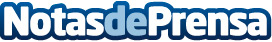 Schneider Electric lanza el informe "Net Zero Carbon Cities", una guía para descarbonizar las ciudadesSchneider Electric, líder en la transformación digital de la gestión de la energía y la automatización, ha publicado junto al Grupo Enel y el Foro Económico Mundial (FEM) la primera entrega de la "Net Zero Carbon Cities - Systemic Efficiency Initiative", un marco global que establece la visión para acelerar los esfuerzos de descarbonización y resiliencia en ciudades de todo el mundoDatos de contacto:Noelia Iglesias 935228612Nota de prensa publicada en: https://www.notasdeprensa.es/schneider-electric-lanza-el-informe-net-zero Categorias: Nacional Ecología Sector Energético Digital http://www.notasdeprensa.es